Załącznik nr 1do ogłoszenia nr 1/2017Cele ogólne i szczegółowe LSR oraz przedsięwzięcia, wraz ze wskazaniem planowanych 
do osiągnięcia w ramach naboru wniosków o przyznanie pomocy wskaźników.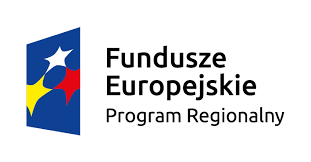 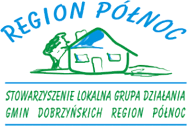 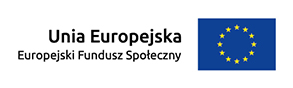 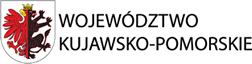 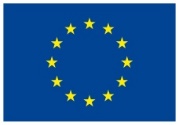 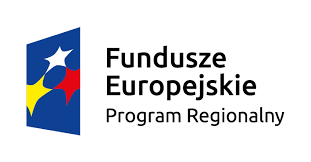 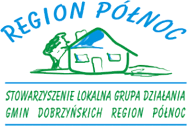 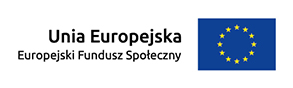 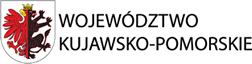 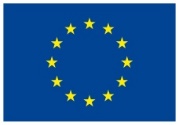 Cel ogólny LSRCel ogólny LSRCel ogólny LSRCel ogólny LSRCel ogólny LSRCel ogólny LSRCel ogólny LSR1. Rozwój przedsiębiorczości oraz wzrost zatrudnienia na obszarze „Stowarzyszenia LGD  Gmin Dobrzyńskich Region Północ” do 2023r.1. Rozwój przedsiębiorczości oraz wzrost zatrudnienia na obszarze „Stowarzyszenia LGD  Gmin Dobrzyńskich Region Północ” do 2023r.1. Rozwój przedsiębiorczości oraz wzrost zatrudnienia na obszarze „Stowarzyszenia LGD  Gmin Dobrzyńskich Region Północ” do 2023r.1. Rozwój przedsiębiorczości oraz wzrost zatrudnienia na obszarze „Stowarzyszenia LGD  Gmin Dobrzyńskich Region Północ” do 2023r.1. Rozwój przedsiębiorczości oraz wzrost zatrudnienia na obszarze „Stowarzyszenia LGD  Gmin Dobrzyńskich Region Północ” do 2023r.1. Rozwój przedsiębiorczości oraz wzrost zatrudnienia na obszarze „Stowarzyszenia LGD  Gmin Dobrzyńskich Region Północ” do 2023r.1. Rozwój przedsiębiorczości oraz wzrost zatrudnienia na obszarze „Stowarzyszenia LGD  Gmin Dobrzyńskich Region Północ” do 2023r.Cel(e) szczegółowe LSRCel(e) szczegółowe LSRCel(e) szczegółowe LSRCel(e) szczegółowe LSRCel(e) szczegółowe LSRCel(e) szczegółowe LSRCel(e) szczegółowe LSRPoprawa warunków rozwoju dla powstawania nowych miejsc pracy na obszarze „Stowarzyszenia LGD Gmin Dobrzyńskich Region Północ” do 2023r.Poprawa warunków rozwoju dla powstawania nowych miejsc pracy na obszarze „Stowarzyszenia LGD Gmin Dobrzyńskich Region Północ” do 2023r.Poprawa warunków rozwoju dla powstawania nowych miejsc pracy na obszarze „Stowarzyszenia LGD Gmin Dobrzyńskich Region Północ” do 2023r.Poprawa warunków rozwoju dla powstawania nowych miejsc pracy na obszarze „Stowarzyszenia LGD Gmin Dobrzyńskich Region Północ” do 2023r.Poprawa warunków rozwoju dla powstawania nowych miejsc pracy na obszarze „Stowarzyszenia LGD Gmin Dobrzyńskich Region Północ” do 2023r.Poprawa warunków rozwoju dla powstawania nowych miejsc pracy na obszarze „Stowarzyszenia LGD Gmin Dobrzyńskich Region Północ” do 2023r.Poprawa warunków rozwoju dla powstawania nowych miejsc pracy na obszarze „Stowarzyszenia LGD Gmin Dobrzyńskich Region Północ” do 2023r.PrzedsięwzięciaPrzedsięwzięciaPrzedsięwzięciaPrzedsięwzięciaPrzedsięwzięciaPrzedsięwzięciaPrzedsięwzięcia1.1.1 Tworzenie nowych przedsiębiorstw1.1.1 Tworzenie nowych przedsiębiorstw1.1.1 Tworzenie nowych przedsiębiorstw1.1.1 Tworzenie nowych przedsiębiorstw1.1.1 Tworzenie nowych przedsiębiorstw1.1.1 Tworzenie nowych przedsiębiorstw1.1.1 Tworzenie nowych przedsiębiorstwWskaźnikWskaźnikWskaźnikWskaźnikWskaźnikWskaźnikWskaźnikLp.Nazwa wskaźnika produktu ujętego w LSRJedn. miaryWartość wskaźnika z LSRWartość zrealizowanych wskaźników z LSRWartość wskaźnika planowana do osiągnięcia w związku z realizacją operacjiWartość wskaźnika z LSR pozostająca do realizacjiWskaźnik produktu głównySzt.38020181Liczba operacji polegających na utworzeniu nowego przedsiębiorstwaSzt.3802018Liczba operacji polegających na utworzeniu nowego przedsiębiorstwaWskaźniki produktu dodatkoweWskaźniki produktu dodatkowe1Liczba operacji ukierunkowanych na innowacjeSzt.40222Liczba szkoleńSzt.25013123Liczba operacji polegająca na utworzeniu przedsiębiorstw w zakresie działalności gospodarczej opartej na produktach rolnychSzt.4022